Chimacum Middle School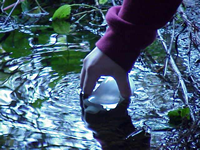 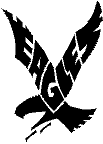 Al González, 6th grade ScienceCourse Description This class will consist of experiences in the following:VolcanoesMt. Saint Helens focus during Cispus weekEnergy, Machines, and Motion UnitForms of Energy, Forces, Simple Machines, and MotionWater Stewardship ProjectChimacum CreekTeacher Contact							Welcome to Mr. González’s 6th grade Science! You’ll find anything you need to know at http://educatoral.com/. Make sure to click on the Parent’s Corner at the top, left corner of the website. Progress Reporting and Skyward:Please refer to the Science Standards your child will be learning in Science this year. We will do our best to address the standards in all the projects, activities, and labs that we do. I will post your child’s progress online on Skyward. You just need to use your Skyward Family Access password to view your child’s progress report online. Check with the Middle School office if you have problems logging on to Skyward. 21st Century Learning:My primary goal is to provide a student-focused environment where responsibility is practiced and all students are challenged and engaged in meaningful learning through inquiry. I will help foster that environment by having students Create, Connect and Collaborate. I strongly believe that all students can be successful and learn Science. I do my best to provide exciting learning opportunities using the tools of the 21st Century. I incorporate technology into many of my lessons because technology is an excellent way for students to create, communicate, share and comment on what they are learning. I want my students to learn the way they learn best and the way that people learn and share information now. Even though students can use home computers, laptops or cell phones and mobile devices they are not required to use any of those in Science class. If your child does not have a computer or the Internet at home and cannot stay after school to use my class computers or library computers assignments can still be turned in using paper and pencil. No need to buy anything, please! We have enough iMacs, netbooks, laptops and iPads so that every student in my class can have access to at least one device! I’m very excited about the opportunities that each student having a computer to work on will provide. Students will use their blogs as part of their electronic portfolio for Science at student-led conferences. It is going to be a very exciting year for Science!Student Expectations:In this classroom students will be given the privilege and the important responsibility to take a great deal of ownership over how their time is spent in class. Planning and managing time and workload takes self-control and motivation. These skills are essential for student success in middle school, high school, and college, as well as being contributing members of our society. Project-based or problem-based learning is a great way to learn responsibility. Success depends largely on how hard a person works. Even if we’re not good at something by working hard at it and practicing and getting better we will get better at it. In order to get better at something mistakes will happen. So in Science I value hard work and taking risks because that’s how students will learn and improve. 